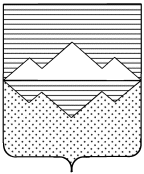 АДМИНИСТРАЦИЯМЕЖЕВОГО ГОРОДСКОГО ПОСЕЛЕНИЯСАТКИНСКОГО РАЙОНА   ЧЕЛЯБИНСКОЙ ОБЛАСТИПОСТАНОВЛЕНИЕот  «10» мая 2023 года № 109Об утверждении положения о порядке сообщения лицами, замещающими муниципальные должности, муниципальными служащими администрации Межевого городского поселения о получении подарка в связи с протокольными мероприятиями, служебными командировками и другими официальными мероприятиями, участие в которых связано с исполнением ими служебных (должностных) обязанностей, сдаче и оценке подарка, реализации (выкупе) и зачислении средств, вырученных от его реализацииВ соответствии с постановлением Правительства Российской Федерации от 09.01.2014 №10 «О порядке сообщения отдельными категориями лиц о получении подарка в связи с их должностным положением или исполнением ими служебных (должностных) обязанностей, сдачи и оценки подарка, реализации (выкупа) и зачисления средств, вырученных от его реализации», а также в целях упорядочения процедуры передачи подарков, полученных муниципальными служащими администрации Межевого городского поселения в связи с протокольными мероприятиями, служебными командировками и другими официальными мероприятиями,ПОСТАНОВЛЯЮ:Утвердить положение о порядке сообщения лицами, замещающими муниципальные должности, муниципальными служащими администрации Межевого городского поселения, о получении подарка в связи с протокольными мероприятиями, служебными командировками и другими официальными мероприятиями, участие в которых связано с исполнением ими служебных (должностных) обязанностей, сдаче и оценке подарка, реализации (выкупе) и зачислении средств, вырученных от его реализации.Постановление администрации Межевого городского поселения об утверждении порядка уведомления лицами, замещающими муниципальные должности, муниципальными служащими администрации Межевого городского поселения о получении подарка в связи с их должностным положением или исполнением ими служебных (должностных) обязанностей, сдачи и оценки подарка, реализации (выкупа) и зачисления средств, вырученных от его реализации (далее – Порядок) от 11.11.2014 № 98 считать не действительным.Заместителю главы Межевого городского поселения осуществлять полномочия по приему письменных уведомлений, регистрацию и передачу в бухгалтерию администрации для оценки, учета и хранения подарков.Главному бухгалтеру администрации Межевого городского поселения осуществлять полномочия по приёму, хранению, оценке для принятия к бухгалтерскому учету и организацию реализации (выкупа) подарков, полученных лицами, замещающими муниципальные должности, муниципальными служащими администрации Межевого городского поселения в связи с протокольными мероприятиями, служебными командировками и другими официальными мероприятиями.Заместителю главы Межевого городского поселения обеспечить работу комиссии в случае поступления уведомления о подарке.Опубликовать настоящее постановление в газете «Саткинский рабочий» и разместить на официальном сайте Администрации Саткинского муниципального района.Заместителю главы Межевого городского поселения ознакомить лиц, замещающих муниципальные должности и муниципальных служащих, с настоящим постановлением в установленном порядке.Контроль исполнения настоящего постановления возлагаю на себя.Настоящее постановление вступает в силу с момента его подписания.Глава Межевого городского поселения                                                    Н.Б. ЕвдокимовУТВЕРЖДЕНОпостановлением администрации Межевого городского поселения от «10» мая 2023г. № 109Положениео порядке сообщения лицами, замещающими муниципальные должности, муниципальными служащими администрации Межевого городского поселения о получении подарка в связи с протокольными мероприятиями, служебными командировками и другими официальными мероприятиями, участие в которых связано с исполнением ими служебных (должностных) обязанностей, сдаче и оценке подарка, реализации (выкупе) и зачислении средств, вырученных от его реализации1. Настоящее положение определяет порядок сообщения лицами, замещающими муниципальные должности, муниципальными служащими администрации Межевого городского поселения, осуществляющими свои полномочия на постоянной основе, о получении подарка в связи с протокольными мероприятиями, служебными командировками и другими официальными мероприятиями, участие в которых связано с их должностным положением или исполнением ими служебных (должностных) обязанностей, порядок сдачи и оценки подарка, реализации (выкупа) и зачисления средств, вырученных от его реализации.2. Для целей настоящего Типового положения используются следующие понятия:"подарок, полученный в связи с протокольными мероприятиями, служебными командировками и другими официальными мероприятиями" - подарок, полученный лицом, замещающим муниципальную должность, служащим, работником от физических (юридических) лиц, которые осуществляют дарение исходя из должностного положения одаряемого или исполнения им служебных (должностных) обязанностей, за исключением канцелярских принадлежностей, которые в рамках протокольных мероприятий, служебных командировок и других официальных мероприятий предоставлены каждому участнику указанных мероприятий в целях исполнения им своих служебных (должностных) обязанностей, цветов и ценных подарков, которые вручены в качестве поощрения (награды);"получение подарка в связи с протокольными мероприятиями, служебными командировками и другими официальными мероприятиями, участие в которых связано с исполнением служебных (должностных) обязанностей" - получение лицом, замещающим муниципальную должность, служащим, работником лично или через посредника от физических (юридических) лиц подарка в рамках осуществления деятельности, предусмотренной должностным регламентом (должностной инструкцией), а также в связи с исполнением служебных (должностных) обязанностей в случаях, установленных федеральными законами и иными нормативными актами, определяющими особенности правового положения и специфику профессиональной служебной и трудовой деятельности указанных лиц)3. Лица, замещающие муниципальные должности, не вправе получать подарки от физических (юридических) лиц в связи с их должностным положением или исполнением ими служебных (должностных) обязанностей, за исключением подарков, полученных в связи с протокольными мероприятиями, служебными командировками и другими официальными мероприятиями, участие в которых связано с исполнением ими служебных (должностных) обязанностей.4. Лица, замещающие муниципальные должности, обязаны в порядке, предусмотренном настоящим положением, уведомлять обо всех случаях получения подарка в связи с протокольными мероприятиями, служебными командировками и другими официальными мероприятиями, участие в которых связано с исполнением ими служебных (должностных) обязанностей.5. Уведомление о получении подарка в связи с протокольными мероприятиями, служебными командировками и другими официальными мероприятиями, участие в которых связано с исполнением служебных (должностных) обязанностей (далее - уведомление), составленное согласно приложению № 1,  представляется не позднее 3 рабочих дней со дня получения подарка в Администрацию Межевого городского поселения (далее отдел). К уведомлению прилагаются документы (при их наличии), подтверждающие стоимость подарка (кассовый чек, товарный чек, иной документ об оплате (приобретении) подарка).  В случае если подарок получен во время служебной командировки, уведомление представляется не позднее 3 рабочих дней со дня возвращения лица, получившего подарок, из служебной командировки.При невозможности подачи уведомления в сроки, указанные в абзацах первом и втором настоящего пункта, по причине, не зависящей от лица, замещающего муниципальную должность,  оно представляется не позднее следующего дня после ее устранения.6. Уведомление составляется в 2 экземплярах, один из которых возвращается лицу,  представившему уведомление, с отметкой о регистрации, другой экземпляр направляется в комиссию по поступлению и выбытию активов Администрации Межевого городского поселения (далее комиссия), образованную в соответствии с законодательством о бухгалтерском учете.7. Подарок, стоимость которого подтверждается документами и превышает  3 тысячи рублей либо стоимость которого получившим его служащему, неизвестна, сдается ответственному лицу, которое принимает его на хранение по акту приема-передачи не позднее 5 рабочих дней со дня регистрации уведомления в соответствующем журнале регистрации.  8. Подарок, полученный лицом, замещающим муниципальную должность, независимо от его стоимости, подлежит передаче на хранение в порядке, предусмотренном пунктом 7 настоящего положения.9. До передачи подарка по акту приема-передачи ответственность в соответствии с законодательством Российской Федерации за утрату или повреждение подарка несет лицо, получившее подарок.10. В целях принятия к бухгалтерскому учету подарка в порядке, установленном законодательством Российской Федерации, определение его стоимости проводится на основе рыночной цены, действующей на дату принятия к учету подарка, или цены на аналогичную материальную ценность в сопоставимых условиях с привлечением при необходимости комиссии или коллегиального органа. Сведения о рыночной цене подтверждаются документально, а при невозможности документального подтверждения - экспертным путем. Подарок возвращается сдавшему его лицу по акту приема-передачи в случае, если его стоимость не превышает 3 тыс. рублей.11. Администрация Межевого городского поселения обеспечивает включение в установленном порядке принятого к бухгалтерскому учету подарка, стоимость которого превышает 3 тыс. рублей, в Реестр муниципального имущества. Межевого городского поселения.12. Лицо, замещающее муниципальную должность, сдавшие подарок, могут его выкупить, направив соответствующее заявление не позднее двух месяцев со дня сдачи подарка.13. . Администрация Межевого городского, в течение 3 месяцев со дня поступления заявления, указанного в пункте 12 настоящего Типового положения, организует оценку стоимости подарка для реализации (выкупа) и уведомляет в письменной форме лицо, подавшее заявление, о результатах оценки, после чего в течение месяца заявитель выкупает подарок по установленной в результате оценки стоимости или отказывается от выкупа. 13.1. В случае если в отношении подарка, изготовленного из драгоценных металлов и (или) драгоценных камней, не поступило от лиц, замещающих должности, заявление, указанное в пункте 12 настоящего положения, либо в случае отказа указанных лиц от выкупа такого подарка подарок, изготовленный из драгоценных металлов и (или) драгоценных камней, подлежит передаче уполномоченным структурным подразделением (уполномоченными органом или организацией) в федеральное казенное учреждение "Государственное учреждение по формированию Государственного фонда драгоценных металлов и драгоценных камней Российской Федерации, хранению, отпуску и использованию драгоценных металлов и драгоценных камней (Гохран России) при Министерстве финансов Российской Федерации" для зачисления в Государственный фонд драгоценных металлов и драгоценных камней Российской Федерации. 14. Подарок, в отношении которого не поступило заявление, указанное в пункте 12 настоящего положения, может использоваться Администрацией Межевого городского поселения с учетом заключения комиссии или о целесообразности использования подарка для обеспечения деятельности Администрации Межевого городского.15. В случае нецелесообразности использования подарка руководителем Администрации Межевого городского, принимается решение о реализации подарка и проведении оценки его стоимости для реализации (выкупа), осуществляемой Администрацией Межевого городского посредством проведения торгов в порядке, предусмотренном законодательством Российской Федерации.16. Оценка стоимости подарка для реализации (выкупа), предусмотренная пунктами 13 и 15 настоящего положения, осуществляется субъектами оценочной деятельности в соответствии с законодательством Российской Федерации об оценочной деятельности.17. В случае если подарок не выкуплен или не реализован, руководителем Администрации Межевого городского, принимается решение о повторной реализации подарка, либо о его безвозмездной передаче на баланс благотворительной организации, либо о его уничтожении в соответствии с законодательством Российской Федерации.18. Средства, вырученные от реализации (выкупа) подарка, зачисляются в доход местного бюджета в порядке, установленном бюджетным законодательством Российской Федерации.____________ПРИЛОЖЕНИЕ № 1
к Положению о порядке сообщения лицами, замещающими муниципальные должности, о получении подарка в связи с протокольными мероприятиями, служебными командировками и другими официальными мероприятиями, участие в которых связано с исполнением ими служебных (должностных) обязанностей, сдаче и оценке подарка, реализации (выкупе) и зачислении средств, вырученных от его реализацииУведомление о получении подарка_______________________________(наименование уполномоченного структурного_______________________________подразделения государственного (муниципального)_______________________________органа, фонда или иной организации_______________________________(уполномоченных органа или организации)От    ______________________________________________________________(ф.и.о., занимаемая должность)Уведомление о получении подарка от "____" ___________ 20__ г.Извещаю о получении ___________________________________________________(дата получения)подарка (ов) на ______________________________________________________________(наименование протокольного мероприятия, служебной командировки, другого официального мероприятия, место и дата проведения)______________________________ * Заполняется при наличии документов, подтверждающих стоимость подарка.Приложение: ___________________________________ на ________ листах.(наименование документа)Регистрационный номер в журнале регистрации уведомлений_______________________"__" _________ 20__ г.Наименование подаркаХарактеристика подарка, его описаниеКоличество предметовСтоимость в рублях*1.2.3.ИтогоЛицо, представившее уведомление______________(подпись)_______________(расшифровка подписи)"__" ______ 20__ г.Лицо, принявшее уведомление______________(подпись)_______________(расшифровка подписи)"__" ______ 20__ г.